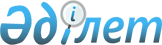 О внесении изменений в решение Актогайского районного маслихата (XXVII (внеочередная сессия), V созыв) от 20 февраля 2014 года № 106/27 "Об утверждении правил оказания социальной помощи, установления размеров и определения перечня отдельных категорий нуждающихся граждан Актогайского района"
					
			Утративший силу
			
			
		
					Решение маслихата Актогайского района Павлодарской области от 28 октября 2014 года № 157/37. Зарегистрировано Департаментом юстиции Павлодарской области 10 ноября 2014 года № 4146. Утратило силу решением маслихата Актогайского района Павлодарской области от 20 июля 2016 года N 30/5      Сноска. Утратило силу решением маслихата Актогайского района Павлодарской области от 20.07.2016 N 30/5.

      Примечание РЦПИ.

      В тексте документа сохранена пунктуация и орфография оригинала.

      В соответствии с пунктом 2-3 статьи 6 Закона Республики Казахстан от 23 января 2001 года "О местном государственном управлении и самоуправлении в Республике Казахстан", постановлением Правительства Республики Казахстан от 21 мая 2013 года № 504 "Об утверждении Типовых правил оказания социальной помощи, установления размеров и определения перечня отдельных категорий нуждающихся граждан", маслихат Актогайского района РЕШИЛ:

      1. Внести в решение Актогайского районного маслихата от 20 февраля 2014 года № 106/27 "Об утверждении правил оказания социальной помощи, установления размеров и определения перечня отдельных категорий нуждающихся граждан Актогайского района" (зарегистрированное в государственном Реестре нормативных правовых актов 18 марта 2014 года № 3732, опубликованное 5 апреля 2014 года в газетах "Ауыл тынысы" № 13, "Пульс села" № 13), следующие изменения:

      в правилах оказания социальной помощи, установления размеров и определения перечня отдельных категорий нуждающихся граждан Актогайского района, утвержденных указанным решением:

      в подпункте 1) пункта 10 слова "к Международному дню инвалидов" заменить словами "ко дню инвалидов Республики Казахстан";

      в подпункте 2) пункта 11 абзац седьмой исключить.

      2. Контроль за выполнением настоящего решения возложить на постоянную комиссию Актогайского районного маслихата по бюджетной политике и экономического развития региона.

      3. Настоящее решение вводится в действие по истечении десяти календарных дней после его первого официального опубликования.


					© 2012. РГП на ПХВ «Институт законодательства и правовой информации Республики Казахстан» Министерства юстиции Республики Казахстан
				
      Председатель сессии

Б. Нурмагамбетов

      Секретарь маслихата

Т. Муканов
